SINOPSE DE REUNIÃO 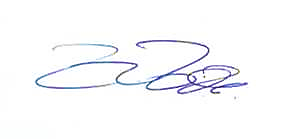 “Reunião do Grupo de Trabalho para Revisão dos Mecanismos e Valores de Cobrança (GT Cobrança)”“Reunião do Grupo de Trabalho para Revisão dos Mecanismos e Valores de Cobrança (GT Cobrança)”Documento convocatório: Ofício CBHLSJ n.º 165/2020 de 10 de dezembro de 2021Documento convocatório: Ofício CBHLSJ n.º 165/2020 de 10 de dezembro de 2021Data: 13/12/2021     Hora: 10hLocal: Videoconferência (plataforma JitsiMeet)Presentes: Membros: Eduardo Pimenta (UVA).Convidados: Caio Carvalho (Secretaria de Meio Ambiente de São Pedro da Aldeia); Leandro Coutinho (Colônia de Pescadores de Iguaba Grande - Z29); Adriana Saad (CILSJ); Leonardo Nascimento (CILSJ).Presentes: Membros: Eduardo Pimenta (UVA).Convidados: Caio Carvalho (Secretaria de Meio Ambiente de São Pedro da Aldeia); Leandro Coutinho (Colônia de Pescadores de Iguaba Grande - Z29); Adriana Saad (CILSJ); Leonardo Nascimento (CILSJ).Pauta: 1 – Homologação de Composição;2 – Eleição do(a) Coordenador(a) do GT;3 – Estudo do impacto da cobrança sobre os segmentos usuários;4 – Assuntos Gerais.Pauta: 1 – Homologação de Composição;2 – Eleição do(a) Coordenador(a) do GT;3 – Estudo do impacto da cobrança sobre os segmentos usuários;4 – Assuntos Gerais.Resumo: O Sr. Eduardo Pimenta iniciou a reunião agradecendo a presença de todos, em seguida, passou a palavra a Sra. Adriana Saad para a mesma conduzir a reunião. A Sra. Adriana Saad elucidou que a reunião teria como objetivo de discussão, o estudo do impacto da cobrança sobre os segmentos usuários e quem executaria tal apresentação seria, o Sr. Leonardo Nascimento do CILSJ. A Sra. Adriana Saad comunicou que os pontos de pauta “Homologação de Composição” e “Eleição do(a) Coordenador(a) do GT”, ficariam para o ano que vem, onde seria aberto aos interessados. O Sr. Leonardo Nascimento deu início a apresentação, explicitou os tópicos da apresentação, se referindo a Base Legal dada pela PNRH, que instituiu a cobrança da água como instrumento de gestão, e a Lei Estadual n° 4247 do Estado do Rio de Janeiro. Relatou qual seria o objetivo de tal estudo, a metodologia, o referencial teórico e composição e os resultados esperados. O Sr. Leonardo Nascimento citou duas alternativas para realização desses estudos, sendo a primeira: a possibilidade de uma parceria com alguma instituição com cadeira no CBHLSJ, sendo assim, demandaria uma avaliação dentro do PPA para disponibilidade de recurso; ou, a contratação de uma empresa que realizasse um estudo nesse molde, a qual seria uma alternativa mais trabalhosa.  O Sr. Eduardo pimenta levantou a possibilidade de levar ao Corpo Técnico competente da Universidade Veiga de Almeida, para ser avaliado a alternativa de uma parceria.  A Sra. Adriana Saad sugeriu trazer na próxima reunião uma tabela com todos os usuários e valores para ser feito uma panorama.  Não havendo mais assuntos a serem tratados, o Sr. Eduardo Pimenta agradeceu a participação de todos e finalizou a reunião.Resumo: O Sr. Eduardo Pimenta iniciou a reunião agradecendo a presença de todos, em seguida, passou a palavra a Sra. Adriana Saad para a mesma conduzir a reunião. A Sra. Adriana Saad elucidou que a reunião teria como objetivo de discussão, o estudo do impacto da cobrança sobre os segmentos usuários e quem executaria tal apresentação seria, o Sr. Leonardo Nascimento do CILSJ. A Sra. Adriana Saad comunicou que os pontos de pauta “Homologação de Composição” e “Eleição do(a) Coordenador(a) do GT”, ficariam para o ano que vem, onde seria aberto aos interessados. O Sr. Leonardo Nascimento deu início a apresentação, explicitou os tópicos da apresentação, se referindo a Base Legal dada pela PNRH, que instituiu a cobrança da água como instrumento de gestão, e a Lei Estadual n° 4247 do Estado do Rio de Janeiro. Relatou qual seria o objetivo de tal estudo, a metodologia, o referencial teórico e composição e os resultados esperados. O Sr. Leonardo Nascimento citou duas alternativas para realização desses estudos, sendo a primeira: a possibilidade de uma parceria com alguma instituição com cadeira no CBHLSJ, sendo assim, demandaria uma avaliação dentro do PPA para disponibilidade de recurso; ou, a contratação de uma empresa que realizasse um estudo nesse molde, a qual seria uma alternativa mais trabalhosa.  O Sr. Eduardo pimenta levantou a possibilidade de levar ao Corpo Técnico competente da Universidade Veiga de Almeida, para ser avaliado a alternativa de uma parceria.  A Sra. Adriana Saad sugeriu trazer na próxima reunião uma tabela com todos os usuários e valores para ser feito uma panorama.  Não havendo mais assuntos a serem tratados, o Sr. Eduardo Pimenta agradeceu a participação de todos e finalizou a reunião.Registro Fotográfico: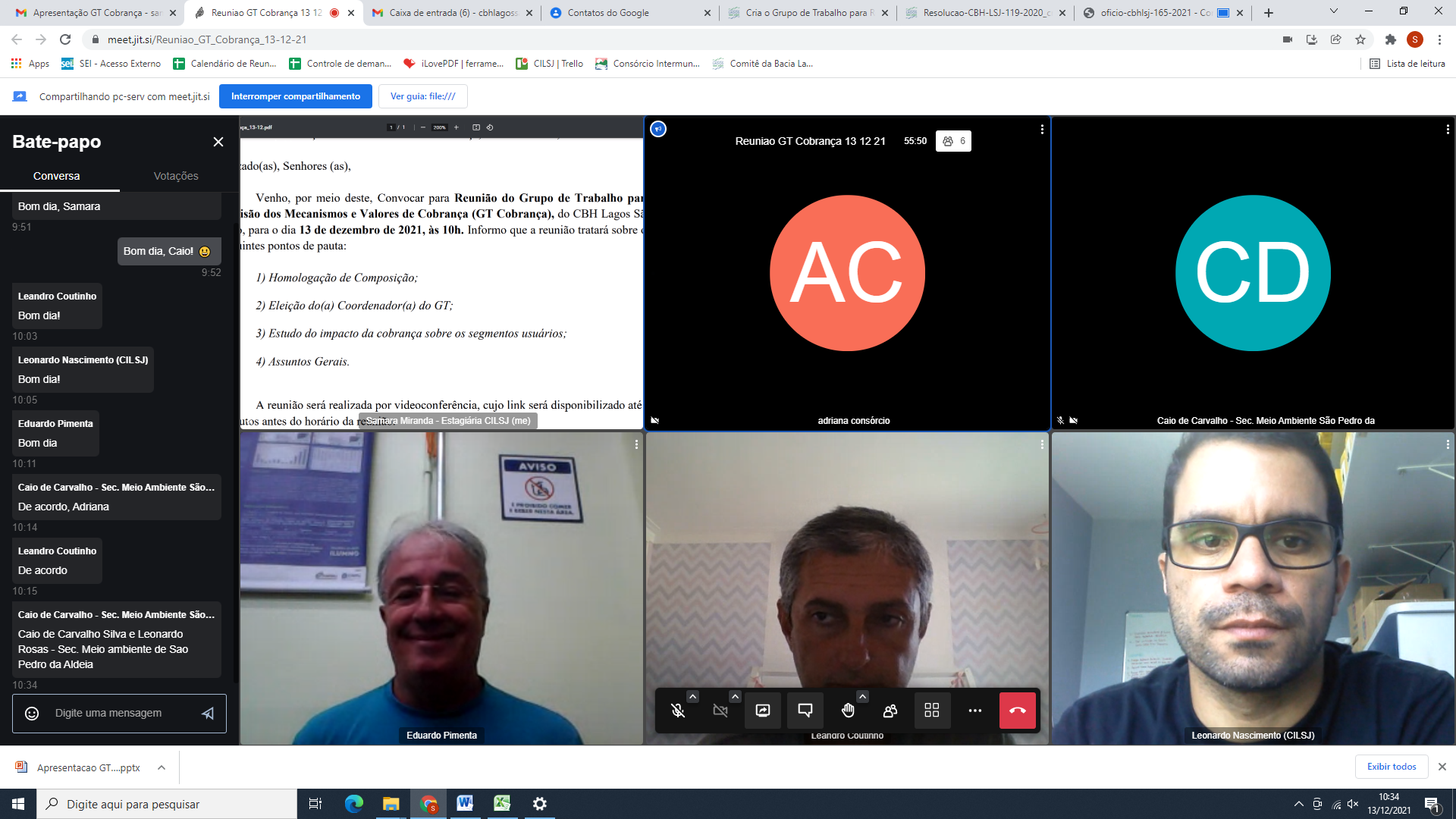 Registro Fotográfico:Relator: Manuella Souto, revisado por Leonardo Nascimento Elaborado em: 02/02/2022Aprovado em: 06/12/2022Relator: Manuella Souto, revisado por Leonardo Nascimento Elaborado em: 02/02/2022Aprovado em: 06/12/2022EDUARDO GOMES PIMENTADIRETOR-PRESIDENTECBHLSJ